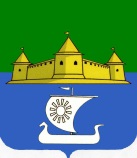 МУНИЦИПАЛЬНОЕ ОБРАЗОВАНИЕ«МОРОЗОВСКОЕ ГОРОДСКОЕ ПОСЕЛЕНИЕ ВСЕВОЛОЖСКОГО МУНИЦИПАЛЬНОГО РАЙОНА ЛЕНИНГРАДСКОЙ ОБЛАСТИ»СОВЕТ ДЕПУТАТОВР Е Ш Е Н И Еот ___ ______________ 2021 года № ____      В соответствии с Жилищным кодексом Российской Федерации,  Федеральным законом от 06 октября 2003 года № 131-ФЗ «Об общих принципах организации местного самоуправления в Российской Федерации», Областным законом Ленинградской области от 26 октября 2005 года № 89-оз «О порядке ведения органами местного самоуправления Ленинградской области учета граждан в качестве нуждающихся в жилых помещениях, предоставляемых по договорам социального найма», руководствуясь Уставом муниципального образования «Морозовское городское поселение Всеволожского муниципального района Ленинградской области», Совет депутатов принятоРЕШЕНИЕ:     1. Внести в решение Совета депутатов № 37 от 26.06.2018 года «Об утверждении нормы предоставления площади жилого помещения по договору социального найма и учетной нормы площади жилого помещения на территории муниципального образования «Морозовское городское поселение Всеволожского муниципального района Ленинградской области» следующие изменения:     1.1. Пункт 2 решения изложить в новой редакции: - «Утвердить учетную норму площади жилого помещения, являющуюся минимальным размером площади жилого помещения, исходя из которого определяется уровень обеспеченности граждан общей площадью жилого помещения в целях их принятия на учет в качестве нуждающихся в жилых помещениях, в размере 12 и менее квадратных метров общей площади жилого помещения на одного человека.».     2. Опубликовать настоящее решение в газете «Ладожские новости» и разместить на официальном сайте муниципального образования «Морозовское городское поселение Всеволожского муниципального района Ленинградской области».     3. Настоящее решение вступает в силу со дня его официального опубликования.     4. Контроль за исполнением настоящего решения возложить на главу администрации муниципального образования «Морозовское городское поселение Всеволожского муниципального района Ленинградской области» А.А. Стрекаловского. Глава муниципального образования                                                    Е.Б. ЕрмаковаО внесении изменений в решение Совета депутатов муниципального образования «Морозовское городское поселение Всеволожского муниципального района Ленинградской области» № 37 от 26.06.2018 года «Об утверждении нормы предоставления площади жилого помещения по договору социального найма и учетной нормы площади жилого помещения на территории муниципального образования «Морозовское городское поселение  Всеволожского муниципального района Ленинградской области»